PUBLIKASI PERSJUDUL	: MASIH BANYAK PENYAKIT TROPIS BERBAHAYA TERABAIKANMEDIA	: HARIAN JOGJATANGGAL	: 17 MARET 2016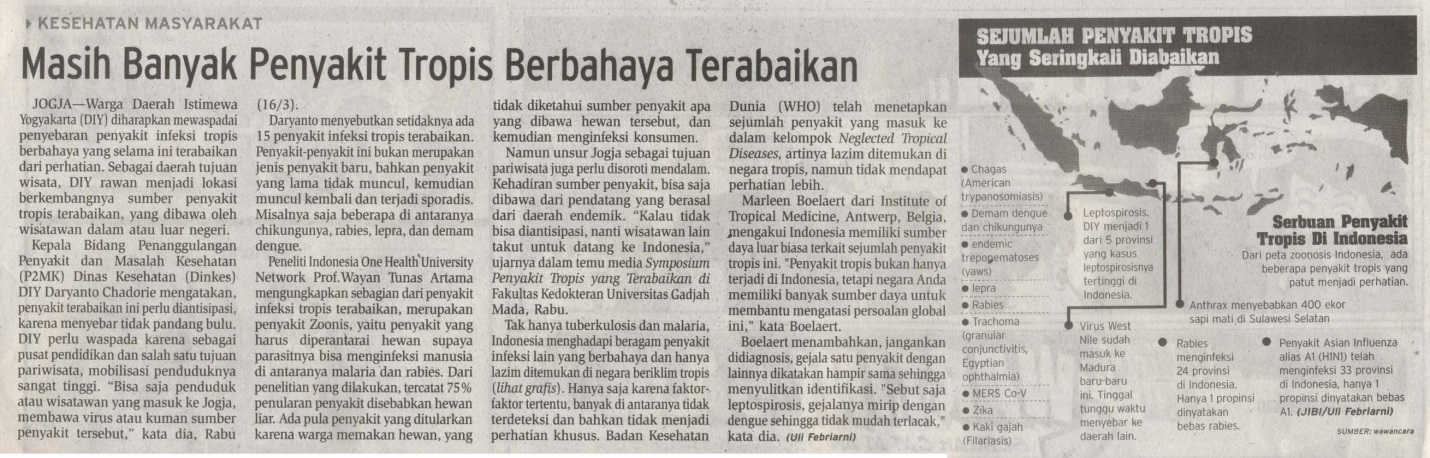 